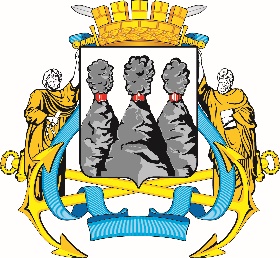 Ленинская ул., д. 14, Петропавловск-Камчатский, 683000Тел. (4152)30-25-80 (2450), факс (4152)42-52-29, e-mail: duma@pkgo.ru, duma.pkgo.ru ПРОТОКОЛ № 213.02.2023г. Петропавловск-Камчатский,ул. Ленинская, д. 14, зал № 429Время начала: 1530 часовВремя окончания: 1545 часов1530 часов – объявление председательствующим об открытии заседания Комиссии Городской Думы Петропавловск-Камчатского городского округа по наградам(далее – Комиссия)Информирование председательствующим о наличии кворума:Присутствовали:Отсутствовали:Кто за то, чтобы начать работу Комиссии?Голосовали: “за” 5 единогласно.Решение принято.ПОВЕСТКА ДНЯ:1. О награждении Почетными грамотами Городской Думы Петропавловск-Камчатского городского округаДокладчик: Лесков Борис Андреевич2. О награждении Благодарностями председателя Городской Думы Петропавловск-Камчатского городского округаДокладчик: Лесков Борис Андреевич3. Разное.Голосование за принятие повестки дня за основу«ЗА» - 5, единогласно.Председательствующий Комиссии собирает предложения и дополненияк повестке дняГолосование за принятие повестки дня в целом«ЗА» - 5, единогласно.ГОРОДСКАЯ ДУМАПЕТРОПАВЛОВСК-КАМЧАТСКОГОГОРОДСКОГО ОКРУГАКОМИССИЯ ГОРОДСКОЙ ДУМЫ ПЕТРОПАВЛОВСК-КАМЧАТКОГО ГОРОДСКОГО ОКРУГА ПО НАГРАДАМПредседательствующий:Председательствующий:Председательствующий:Лесков Б.А.-заместитель председателя Комиссии, заместитель председателя Городской Думы Петропавловск-Камчатского городского округа.Белкина М.А.-член Комиссии, депутат Городской Думы Петропавловск-Камчатского городского округа по единому муниципальному избирательному округу;Гаврилов С.В.-член Комиссии, член Русского географического общества, член Союза журналистов России, писатель, краевед;Гераскина Л.С.-секретарь Комиссии, консультант отдела организационной и кадровой работы управления организационно-правового обеспечения работы аппарата Городской Думы Петропавловск-Камчатского городского округа;Сароян С.А.-заместитель председателя Комиссии, заместитель председателя Городской Думы Петропавловск-Камчатского городского округа – председатель Комитета Городской Думы Петропавловск-Камчатского городского округа по бюджету, финансам и экономике.Глуховский Д.В.-руководитель аппарата Городской Думы Петропавловск-Камчатского городского округа;Морозов А.А.-начальник отдела организационной и кадровой работы управления организационно-правового обеспечения работы аппарата Городской Думы Петропавловск-Камчатского городского округа.Витер И.В.-член Комиссии, заслуженный работник культуры Российской Федерации, Почетный гражданин города Петропавловска-Камчатского, краевед, историк;Воровский А.В.-член Комиссии, депутат Городской Думы Петропавловск-Камчатского городского округа по избирательному округу № 8;Лиманов А.С.-председатель Комиссии, председатель Городской Думы Петропавловск-Камчатского городского округа;Павленко Д.А.-член Комиссии, депутат Городской Думы Петропавловск-Камчатского городского округа по избирательному округу № 2;Походий С.М.-член Комиссии, депутат Городской Думы Петропавловск-Камчатского городского округа по единому муниципальному избирательному округу.1. СЛУШАЛИ:О награждении Почетными грамотами Городской Думы Петропавловск-Камчатского городского округа О награждении Почетными грамотами Городской Думы Петропавловск-Камчатского городского округа ВЫСТУПИЛИ:Лесков Б.А. (Хочу сообщить, что у нас инструктор по физической культуре Вошенко Светлана Анатольевна, ранее получила Почетную грамоту Городской Думы Петропавловск-Камчатского городского округа за значительный вклад в развитие дошкольного образования на территории Петропавловск-Камчатского городского округа на основании решения от 17.03.2021 № 891-р. В соответствии с ч.10 ст. 4 Решения Городской Думы 145-нд от 31.10.2013 «О наградах и почетных званиях Петропавловск-Камчатского городского округа» – повторное награждение Почетной грамотой по одним и тем же основаниям не допускается. Поэтому, прошу Комиссию отдельно рассмотреть вопрос о награждении Вошенко Светланы Анатольевны Почетной грамотой Городской Думы Петропавловск-Камчатского городского округа.), Глуховский Д.В., Гераскина Л.С., Белкина М.А., Гаврилов С.В., Сароян С.А.Лесков Б.А. (Хочу сообщить, что у нас инструктор по физической культуре Вошенко Светлана Анатольевна, ранее получила Почетную грамоту Городской Думы Петропавловск-Камчатского городского округа за значительный вклад в развитие дошкольного образования на территории Петропавловск-Камчатского городского округа на основании решения от 17.03.2021 № 891-р. В соответствии с ч.10 ст. 4 Решения Городской Думы 145-нд от 31.10.2013 «О наградах и почетных званиях Петропавловск-Камчатского городского округа» – повторное награждение Почетной грамотой по одним и тем же основаниям не допускается. Поэтому, прошу Комиссию отдельно рассмотреть вопрос о награждении Вошенко Светланы Анатольевны Почетной грамотой Городской Думы Петропавловск-Камчатского городского округа.), Глуховский Д.В., Гераскина Л.С., Белкина М.А., Гаврилов С.В., Сароян С.А.РЕШИЛИ:1. Наградить Почетными грамотами Городской Думы Петропавловск-Камчатского городского округа: 1) за значительный вклад в развитие дошкольного образования на территории Петропавловск-Камчатского городского округа в результате добросовестного труда и высокого уровня профессионализма следующих работников муниципального автономного дошкольного образовательного учреждения «Детский сад № 25»:Атюшеву Анастасию Геннадьевну – кастеляншу;Банник Оксану Сергеевну – воспитателя;Желиховскую Наталию Васильевну – повара;Куприц Андрея Викторовича – сторожа;Купряшину Татьяну Алексеевну – младшего воспитателя;Куркину Елену Вячеславовну – воспитателя группы комбинированной направленности;Мамцеву Светлану Владимировну – младшего воспитателя;Никитко Татьяну Юрьевну – воспитателя группы комбинированной направленности;Овчинникову Олесю Николаевну – младшего воспитателя;Огурцову Марию Анатольевну – младшего воспитателя;Павлову Веру Владимировну – воспитателя;Прищепо Ольгу Александровну – воспитателя; Соколову Анастасию Константиновну – повара;Трофимову Марию Андреевну – музыкального руководителя;Филатову Евгению Аркадьевну – учителя-логопеда;Шиллинг Владимира Георгиевича – заместителя заведующего по административно-хозяйственной деятельности.2) за значительный вклад в развитие на территории Петропавловск-Камчатского городского округа транспортной инфраструктуры в результате многолетнего добросовестного труда, высокого уровня профессионализма и в связи с 55-летиним юбилеем со дня рождения Сибирцева Александра Анатольевича – заместителя директора муниципального казенного учреждения «Служба автомобильных дорог».3) за значительный вклад в развитие культуры на территории Петропавловск-Камчатского городского округа в результате добросовестного труда, высокого уровня профессионализма и в честь профессионального праздника Дня работника культуры следующих работников Управления культуры, спорта и молодёжной политики Администрации Петропавловск-Камчатского городского округа:Аббасову Наталью Павловну – советника отдела юридического и кадрового сопровождения;Демину Наталью Владимировну – начальника финансово-экономического отдела;Крюкову Анастасию Валерьевну – начальника отдела культуры;Примакову Ксению Александровну – советника отдела культуры.2. Отказать в награждении Почетной Грамотой Вошенко Светлане Анатольевне и предложить муниципальному автономному дошкольному образовательному учреждению «Детский сад № 25» направить ходатайство в адрес Городской Думы Петропавловск-Камчатского городского округа о награждении Вошенко Светланы Анатольевны иным видом поощрения.3.	Секретарю Комиссии подготовить соответствующие постановления председателя Городской Думы Петропавловск-Камчатского городского округа о награждении Почетными грамотами Городской Думы Петропавловск-Камчатского городского округа.1. Наградить Почетными грамотами Городской Думы Петропавловск-Камчатского городского округа: 1) за значительный вклад в развитие дошкольного образования на территории Петропавловск-Камчатского городского округа в результате добросовестного труда и высокого уровня профессионализма следующих работников муниципального автономного дошкольного образовательного учреждения «Детский сад № 25»:Атюшеву Анастасию Геннадьевну – кастеляншу;Банник Оксану Сергеевну – воспитателя;Желиховскую Наталию Васильевну – повара;Куприц Андрея Викторовича – сторожа;Купряшину Татьяну Алексеевну – младшего воспитателя;Куркину Елену Вячеславовну – воспитателя группы комбинированной направленности;Мамцеву Светлану Владимировну – младшего воспитателя;Никитко Татьяну Юрьевну – воспитателя группы комбинированной направленности;Овчинникову Олесю Николаевну – младшего воспитателя;Огурцову Марию Анатольевну – младшего воспитателя;Павлову Веру Владимировну – воспитателя;Прищепо Ольгу Александровну – воспитателя; Соколову Анастасию Константиновну – повара;Трофимову Марию Андреевну – музыкального руководителя;Филатову Евгению Аркадьевну – учителя-логопеда;Шиллинг Владимира Георгиевича – заместителя заведующего по административно-хозяйственной деятельности.2) за значительный вклад в развитие на территории Петропавловск-Камчатского городского округа транспортной инфраструктуры в результате многолетнего добросовестного труда, высокого уровня профессионализма и в связи с 55-летиним юбилеем со дня рождения Сибирцева Александра Анатольевича – заместителя директора муниципального казенного учреждения «Служба автомобильных дорог».3) за значительный вклад в развитие культуры на территории Петропавловск-Камчатского городского округа в результате добросовестного труда, высокого уровня профессионализма и в честь профессионального праздника Дня работника культуры следующих работников Управления культуры, спорта и молодёжной политики Администрации Петропавловск-Камчатского городского округа:Аббасову Наталью Павловну – советника отдела юридического и кадрового сопровождения;Демину Наталью Владимировну – начальника финансово-экономического отдела;Крюкову Анастасию Валерьевну – начальника отдела культуры;Примакову Ксению Александровну – советника отдела культуры.2. Отказать в награждении Почетной Грамотой Вошенко Светлане Анатольевне и предложить муниципальному автономному дошкольному образовательному учреждению «Детский сад № 25» направить ходатайство в адрес Городской Думы Петропавловск-Камчатского городского округа о награждении Вошенко Светланы Анатольевны иным видом поощрения.3.	Секретарю Комиссии подготовить соответствующие постановления председателя Городской Думы Петропавловск-Камчатского городского округа о награждении Почетными грамотами Городской Думы Петропавловск-Камчатского городского округа.Решение принимается открытым голосованием:Решение принимается открытым голосованием:Голосовали:«за» - 5,«против» - 0,«воздержался» - 0.2. СЛУШАЛИ:О награждении Благодарностями председателя Городской Думы Петропавловск-Камчатского городского округаО награждении Благодарностями председателя Городской Думы Петропавловск-Камчатского городского округаВЫСТУПИЛИ:Лесков Б.А.Лесков Б.А.РЕШИЛИ:1.  Наградить Благодарностями председателя Городской Думы Петропавловск-Камчатского городского округа:1) за особый вклад в развитие культуры на территории Петропавловск-Камчатского городского округа в результате добросовестного труда, высокого уровня профессионализма и в честь профессионального праздника Дня работника культуры следующих работников Управления культуры, спорта и молодёжной политики Администрации Петропавловск-Камчатского городского округа:Матюнину Алису Игоревну – главного специалиста-эксперта отдела культуры;Мельчакову Евгению Анатольевну – руководителя группы учета финансово-экономического отдела.2. Секретарю Комиссии подготовить соответствующие постановления председателя Городской Думы Петропавловск-Камчатского городского округа о награждении Благодарностями председателя Городской Думы Петропавловск-Камчатского городского округа.1.  Наградить Благодарностями председателя Городской Думы Петропавловск-Камчатского городского округа:1) за особый вклад в развитие культуры на территории Петропавловск-Камчатского городского округа в результате добросовестного труда, высокого уровня профессионализма и в честь профессионального праздника Дня работника культуры следующих работников Управления культуры, спорта и молодёжной политики Администрации Петропавловск-Камчатского городского округа:Матюнину Алису Игоревну – главного специалиста-эксперта отдела культуры;Мельчакову Евгению Анатольевну – руководителя группы учета финансово-экономического отдела.2. Секретарю Комиссии подготовить соответствующие постановления председателя Городской Думы Петропавловск-Камчатского городского округа о награждении Благодарностями председателя Городской Думы Петропавловск-Камчатского городского округа.Решение принимается открытым голосованием:Решение принимается открытым голосованием:Голосовали:«за» - 5,«против» - 0,«воздержался» - 0.Председательствующий на заседании Комиссии Городской Думы Петропавловск-Камчатского городского округа по наградамБ.А. ЛесковПротокол вела:Консультант отдела организационной и кадровой работы управления организационно-правового обеспечения работы аппарата Городской Думы Петропавловск-Камчатского городского округаЛ.С. Гераскина